Camden Libraries Winter Reading Challenge Suitable for children aged 0-12Starts on 1 December 2022 and ends on 20 February 2023 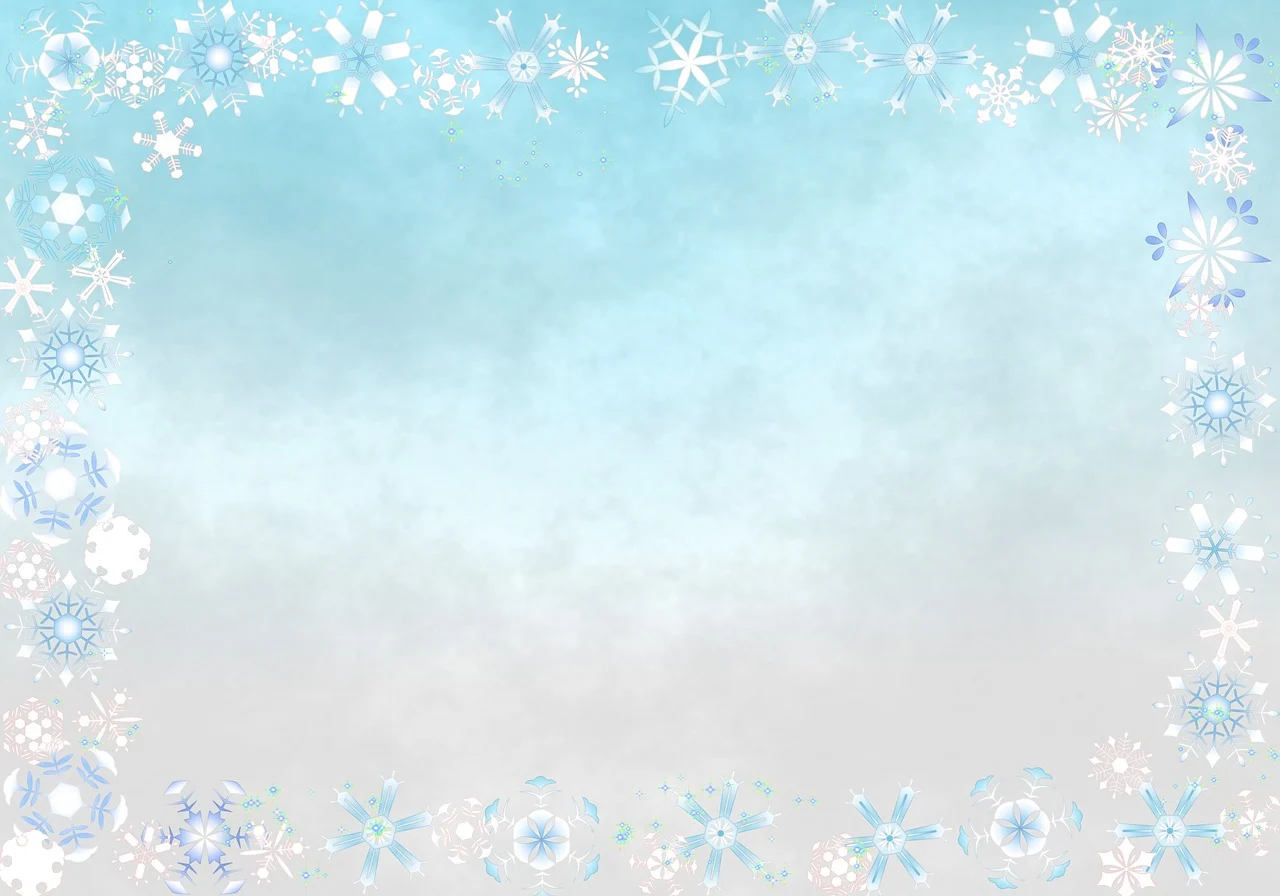 Sign up at your local Camden libraryTo find your local library visit us www.camden.gov.uk/libraries  	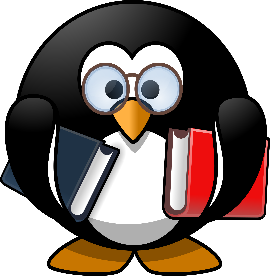 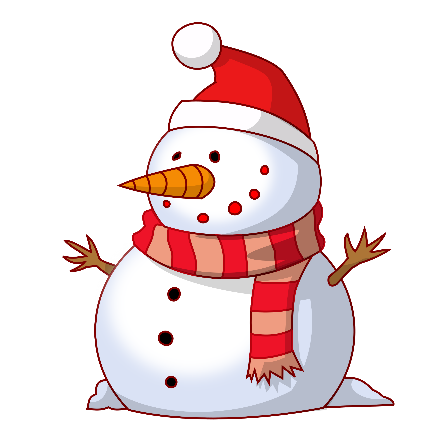 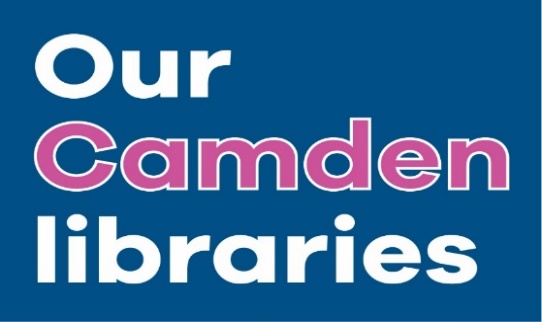 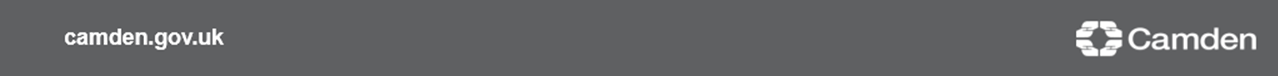 